Publicado en Madrid el 23/04/2018 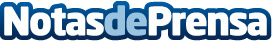 Azulejos Peña anuncia la reapertura de su nuevo Showroom CastellanaAzulejos Peña, empresa líder en el sector cerámico y sanitario, anuncia la reapertura de su nuevo Showroom Castellana. La política de crecimiento de Azulejos Peña le ha permitido posicionarse como la mayor empresa del sector con más de 12.000 m² dedicados a la exposición de productos distribuidos en diversas delegacionesDatos de contacto:Ana Peña609 06 91 02Nota de prensa publicada en: https://www.notasdeprensa.es/azulejos-pena-anuncia-la-reapertura-de-su_1 Categorias: Nacional Bricolaje Madrid Recursos humanos Consumo Construcción y Materiales http://www.notasdeprensa.es